 Refugee Student Board Application Form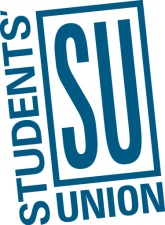 BackgroundThe SU is looking for students-at-large and elected officials to serve on the Refugee Student Board. The mandate of the Refugee Student Board is to support sponsored students in the Refugee Student Program at the University of Calgary aligning with the Constitution of World University Service Canada (WUSC) and all relevant campus stakeholders. Please visit the committees/working groups web page on the SU website for more details on mandates, eligibility requirements, and expected time commitments. Duties and Responsibilities
Among many other duties, the Refugee Student Board provides four basic pillars of support to the Refugee Student Program sponsored students: Academic, Social, Integration & Settlement, and Transition.Nominee InformationI am: (select one) A student-at-large A current SLC memberPlease indicate which aspect of support you are interested in offering. Please consider your class schedule and other scheduling commitments. Note that being selected for one of these support pillars does not exclude your participation in other pillars. Academic (prepare students’ academic schedules before arrival, help students develop strategies for long term academic success, prepare students for second year of studies) Social (organize social events and activities and create opportunities for fun and build community within the local committee and with other sponsored students) Integration & Settlement (ensure that students can be self-sufficient after leaving the program by helping them integrate into Canadian society, orientation to Canadian culture, helping them get used to social norms and lifestyle changes) Transition (assist first year students with transition to off campus housing, assist upper year students with student loans, job hunting, etc.)Please rank your preferred choices from most to least desired: ______________________________________________ NameUCID #Email AddressThe Refugee Student Board will be meeting at set times every month, please confirm your availability: July 2020 – April 2021: Third Wednesday of every month at 1:00pm-2:00pmWhy do you want to serve on the Refugee Student Board?Please list any relevant skills, knowledge, and experience for the Refugee Student Board. Please be specific according to your top two selected pillar(s) of support with at least 50 words for each pillar.Please disclose any potential real or perceived conflicts of interest that may arise at the Refugee Student Board (e.g. club involvement, affiliations with other units on campus, etc.).Please either attach your class schedule to this application or indicate the times you are available during the Fall and Winter Semesters. If you are unsure of your availability, please leave your response blank.FallMonday:Tuesday:Wednesday:Thursday:Friday:WinterMonday:Tuesday:Wednesday:Thursday:Friday:Refugee Student Board meetings begins its cycle of meetings in July. Students normally arrive anywhere between mid to late August. Please indicate your expected availability during July and August including any classes, vacation, other commitments, etc.Please add any other information related to your schedule. For example, what other commitments (work, clubs, practicum, volunteer, etc.) do you have during the Fall/Winter semesters?